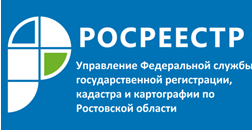 Пресс-релиз                                                                                                                                   04.07.2019НА ДОНУ УВЕЛИЧИЛОСЬ ЧИСЛО ЗАРЕГИСТРИРОВАННЫХ ПРАВ СОБСТВЕННОСТИ НА ОСНОВАНИИ ДДУУправление Росреестра по Ростовской области информирует о количестве регистрационных действий, совершенных в отношении договоров долевого участия.В мае 2018 года было зарегистрировано 1548 договоров участия в долевом строительстве, 575 из них – с использованием кредитных средств и средств целевого займа. Доля заемных средств, выданных ПАО «Сбербанк России», составила 44,3%, ПАО «Банк ВТБ» - 28,1%, ПАО КБ «Центр-инвест» - 8,8%.За аналогичный период текущего года зарегистрировано 1542 договора участия в долевом строительстве. Из них 599 договоров заключены с использованием кредитных средств и средств целевого займа. Доля заемных средств, выданных ПАО «Сбербанк России», составила 33,4%, ПАО «Банк ВТБ» - 30,7%, ПАО КБ «Центр-инвест» 4,3%.С 1 января по 31 мая 2018 года было зарегистрировано 9526 договоров участия в долевом строительстве, из них с использованием кредитных средств и средств целевого займа – 2917. Доля заемных средств, выданных ПАО «Сбербанк России» составила 47,2%, ПАО «Банк ВТБ» - 20,6%, ПАО КБ «Центр-инвест» - 11,7%.За аналогичный период текущего года зарегистрировано 8536 договоров участия в долевом строительстве, из них с использованием кредитных средств и средств целевого займа – 3161. Доля заемных средств, выданных ПАО «Сбербанк России», составила 35,4%, ПАО «Банк ВТБ» -28,6%, ПАО КБ «Центр-инвест» - 9,3%.С 01.05.2018 по 31.05.2018 зарегистрировано 898 прав собственности на жилые помещения на основании ДДУ, из них -341 с использованием кредитных средств и средств целевого займа; 4939 прав собственности на жилые помещения на основании договоров купли-продажи, из них - 1330 с использованием кредитных средств; 8407 прав собственности на все объекты жилого назначения (здания, помещения), на основании договоров купли-продажи, из них - 1846 с использованием кредитных средств. За период с 01.05.2019 по 31.05.2019 зарегистрировано 1364 прав собственности на жилые помещения на основании ДДУ, из них 484 с использованием кредитных средств и средств целевого займа; 4337 прав собственности на жилые помещения на основании договоров купли-продажи, из них - 1144 с использованием кредитных средств; 7499 прав собственности на все объекты жилого назначения (здания, помещения), на основании договоров купли-продажи, из них - 1593 с использованием кредитных средств.За период с 01.01.2018 по 31.05.2018 зарегистрировано 7412 прав собственности на жилые помещения на основании ДДУ, из них - 2903 с использованием кредитных средств и средств целевого займа; 22238 прав собственности на жилые помещения на основании договоров купли-продажи, из них - 6163 с использованием кредитных средств; 38816 прав собственности на все объекты жилого назначения (здания, помещения), на основании договоров купли-продажи, из них - 8487 с использованием кредитных средств. За период с 01.01.2019 по 31.05.2019 зарегистрировано 9299 прав собственности на жилые помещения на основании ДДУ, из них - 3637 с использованием кредитных средств и средств целевого займа; 23774 прав собственности на жилые помещения на основании договоров купли-продажи, из них - 6327 с использованием кредитных средств; 40908 прав собственности на все объекты жилого назначения (здания, помещения), на основании договоров купли-продажи, из них - 8842 с использованием кредитных средств.Управление Росреестра по Ростовской области рекомендует ознакомиться с рубрикой «Вопрос-ответ», в которой представлен перечень ответов на наиболее актуальные вопросы, поступающие в ведомство от граждан. 
Информация доступна по ссылке: https://rosreestr.ru/site/open-service/statistika-i-analitika/rubrika-vopros-otvet/.